Klaipėdos rajono savivaldybės Tarybos nario Andriaus Adomaičio 2017 metų veiklos ataskaita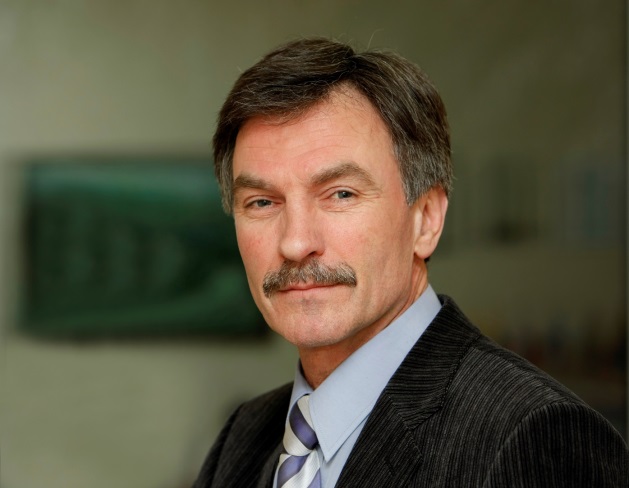 Klaipėdos rajono savivaldybės Tarybos nario veiklą pradėjau dar 1995 metais. Visus tuos 23 metus Taryboje dirbau vadovaudamasis Lietuvos Respublikos Konstitucija, Vietos savivaldos įstatymu, Klaipėdos rajono savivaldybės Tarybos veiklos reglamentu bei savo politinėmis ir moralinėmis nuostatomis.Buvau Taryboje  suformuotos Lietuvos socialdemokratų partijos Frakcijos iš 7 narių pirmininkas.(  Nors meras Vaclovas Dačkauskas  nuo  2017 m. lapkričio 15 d. perėjo į kitą ,naujai įkurtą politinę partiją, tačiau liko mūsų frakcijos nariu.)Kartu su aktyvia naująja LSDP Klaipėdos rajono skyriaus pirmininke Ligita Liutikiene tradiciškai prieš kiekvieną Tarybos posėdį organizuojame pirmiausia LSDP Frakcijos, o po to ir visos (nors ir šiek tiek pakitusios) valdančiosios koalicijos pasitarimus, kurių metu po aktyvių diskusijų priimame  galutinius sprendimus rezonansiniais klausimais.2017 metais aktyviai dalyvavau, diskutavau, teikiau pasiūlymus šių komitetų, komisijų, darbo grupių posėdžiuose būdamas :-	Sveikatos apsaugos ir socialinės rūpybos komiteto narys; (Komitetas per 2017 metus organizavo 16 posėdžių (iš jų 3 neeiliniai bei 2 išvažiuojamieji posėdžiai), kuriuose buvo apsvarstyti 428 klausimai ir 51 informacija. )-	Visuomeninės administracinių ginčų komisijos pirmininkas - nuo 2017-06-29 . ( Klaipėdos rajono savivaldybės visuomeninė administracinių ginčų komisija ikiteismine tvarka nagrinėja asmenų skundus dėl savivaldybių viešojo administravimo subjektų priimtų individualių administracinių aktų arba valstybės tarnautojų veiksmų teisėtumo, taip pat šių subjektų atsisakymo ar vilkinimo atlikti jų kompetencijai priskirtus veiksmus teisėtumo ir pagrįstumo.2017 m. Klaipėdos rajono savivaldybės visuomeninė administracinių ginčų komisija gavo 2 skundus: 1 atsisakytą nagrinėti kaip nepagrįstą, 1 išnagrinėtas komisijos posėdyje.)-	Peticijų komisijos pirmininkas;(Klaipėdos rajono savivaldybės peticijų komisija (sudaryta 2015-04-23 Tarybos sprendimu Nr. T11-12. 2017 m. Peticijų komisija nerengė posėdžių, nes nebuvo gauta peticijų.) -	 Etikos komisijos pirmininko pavaduotojas;(Klaipėdos rajono savivaldybės tarybos etikos komisija  sudaryta 2015-05-28 Tarybos sprendimu Nr. T11-118. Komisija per ataskaitinį laikotarpį sušaukė 6 posėdžius, svarstė 8 klausimus: daugiausia iš jų dėl Tarybos narių Klaipėdos rajono savivaldybės tarybos ir komisijų posėdžių nelankymo priežasčių, dėl piliečių prašymo. Buvo pradėtas vienas tyrimas. Komisija daugiausia dėmesio skyrė prevencinei, aiškinamajai veiklai ir parengė informaciją/rekomendaciją Tarybos nariams ,kurioje primenama apie Tarybos nario pareigą dalyvauti posėdžiuose bei operatyviai ir aiškiai informuoti apie nedalyvavimą, nurodant priežastį. )-	Klaipėdos rajono Nusikalstamumo prevencijos komisijos narys.Dalyvavau visuose 12 Tarybos posėdžių. Nors šįkart praleidau net 6 Sveikatos apsaugos ir socialinės rūpybos komiteto  posėdžius , bet tik todėl ,kad būdavau išvykęs į komandiruotes .Kiek leido galimybės dalyvavau  susitikimuose su rajono gyventojais bei įvairiuose kultūros ir sporto renginiuose.Esu pasiruošęs išklausyti pačias įvairiausias nuomones, pastabas, kritiką, todėl Jums rūpimais klausimais visada galite kreiptis telefonu 869885488, elektroniniu paštu andrius.adomaitis@gmail.com arba užeiti pasikalbėti į LSDP Klaipėdos rajono skyriaus būstinę Klaipėdos g. Nr.30 kiekvieno mėnesio pirmąjį trečiadienį nuo 17.30 iki19.00 val.Pagarbiai,Savivaldybės tarybos narys, Socialdemokratų partijos frakcijos Taryboje pirmininkas,Andrius Adomaitis